Writing 123English Composition: ResearchLinn Benton Community College	        	                      Leana DickersonWinter Term 2017	 				         	           leana.dickerson@linnbenton.eduRoom: SSH 209			 		            	             Office Hours: Tues. and Thurs. 1:00-2:30CRN: 32909 Tuesday/Thursday 4:00-5:20		                                                          Office: SSH 215   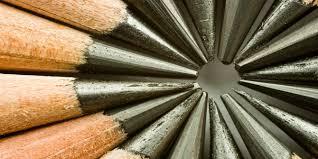 Course Description: Introduces informative and analytical writing supported by research. Students design a research plan, use primary and secondary sources critically, develop research methods, use proper documentation and develop writing strategies for longer papers. Prerequisite: WR121: English Composition. Required Texts and Supplies: The Bedford Researcher by Mike Palmquist 5th EditionCourse Outcomes: To introduce students to research conventions so they may complete one or two papers with a combined length of 10-15 typed pages (or a minimum of 2,500 words), that uses both primary and secondary research.  To help students design a research project and use a systematic research process to collect, analyze, synthesize, and present the information in a format commonly assigned in college work. To help students understand how to revise longer papers for logical organization, clarity and relevance of their own and others’ work. To encourage students to think critically about information they gather and to use primary and secondary information to solve problems or support their hypotheses. To help students become independent, self-motivating learners. Turning In Assignments: Be sure to bring paper to class each day to be able to take notes or to complete in-class assignments as there will be some that help guide you toward larger out-of-class assignments. All assignments due outside of class will be turned in via TurnItIn (On turnitin.com, you will need to create a free account in the first two weeks and register for our class using the class ID: 14258714 and password: Cisneros)Assignments: Participation: Participation not only includes attendance, which is a large part of you being able to participate at all, but also includes how you participate. If you show up every day but never say a word, you can expect only partial credit. If you are involved and turn in assignments regularly, you will be in much better shape come the end of term. Assignments (General): All of the assignments in this class help to develop a final project and should be done in succession. If you are unable to complete one or more of the assignments in this class, your following work will suffer. I suggest working diligently to plan your time wisely and utilize each assignment to work towards the next. Don’t fall behind! Inquiry Project: designed to help you find resources and narrow down your interests to find an appropriate topic that you will be using through the entirety of term. Critique Essay 1: after designing criteria for a useful source for your paper, you will choose one source that you have found in research and write a 2-3 page critique essay about its main points, its purpose, and its relevance to the conversation you want to engage in through research and writing. Research Proposal: once you have determined your interests in research, you will prepare a research proposal that outlines your intended path of inquiry and writing. Annotated Bibliography: as you go through the research process, you will be encountering many sources. You will develop an annotated bibliography of all of the sources you come across in order to keep track of your research and its relevance to your final project. Research Essay 2: using the research you have been gathering, you will write a 5-7 page research paper that examines the topic you have chosen with 3-5 outside sources, and employs a successful thesis. Opposition Worksheet: done in-class, you will consider the opposition to the thesis and argument that you develop in your research and complete a worksheet to help you in the revision process. Final Essay 3: including the opposition and the research you have been continually compiling, you will write a final research essay of 8-12 pages with 5-7 outside sources. 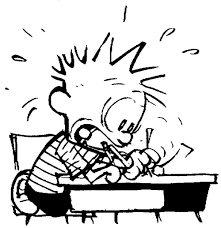 Panel Presentation: in many academic and professional settings, you will need to present your findings, research, or information to a larger audience. You will be put in groups according to themes that coincide and present your research to the class. By doing this, you will have an opportunity to show off your own work after a long research and writing process, but also gain valuable questions and feedback from your peers that should assist you in your final revision process. Revision Workshop: we will be engaging in a revision workshop to gain written feedback for your final revisions.Final Project including Complete Annotated Bibliography and Reflection: Your final in this class will be one last, complete copy of your research project spanning 10-15 pages and including 8-12 sources, accompanied by a thorough annotated bibliography and a reflection from guidelines provided at the end of term. Grading of Assignments: Participation									10%Inquiry Project									5%Critique Essay 1									10%Research Proposal 								5%Annotated Bibliography								10%Research Essay 2								10%Opposition Worksheet								5%Final Essay 3									10%Panel Presentation 								10%Revision Workshop								5%Final Project including Complete Annotated Bibliography and Reflection		20%Resources:  (use them!)THE LIBRARYLinn Benton Learning Center Linn Benton Writing CenterLinn Benton Online Writing Lab (OWL)Purdue OWL (Online Writing Lab):  https://owl.english.purdue.edu/owl/Late Work Policy: Things happen, emergencies come up; as long as it does not become a clear pattern, if you ask me within 24 hours notice, I will most likely provide you with an extension plan for your work. If you do not request an extension within the 24 hour period before the assignment is due, you will automatically lose 5% of your grade for the assignment each DAY it is late thereafter (including weekends). Just don’t do it.Attendance Policy: Attendance is considered part of your participation for this course. I will allow you three missed classes which will not affect your grade, no questions asked. Each absence after will result in the lowering of your participation grade for this course which factors into your final grade. You do not need to contact me to let me know that you will not be able to attend class. However, if you have an emergency which may affect your ability to complete this course or a particular assignment, please contact me as soon as possible to make arrangements.Class Cancellation Information: In the event that we cannot meet on campus (weather, for instance), please be sure to check your LBCC e-mail. You should receive an e-mail from me, as we will still have out-of-class work either via an assignment through e-mail or through TurnItIn. Electronics in the Classroom: Refrain from using electronics in class. I ask that you do not use a laptop or tablet to take notes as it does become a distraction not only for you, but also for your peers, as well as me. If you must make or take a phone call (or a text message), please remove yourself respectfully from class to do so. Academic Honesty: The MOST important thing to remember when writing and studying for your own academic success, is to only claim your own thoughts and ideas. If you incorporate the work of others, you must utilize citations to provide them with the credit. Not using proper citations when using someone else’s work may result in you failing the assignment and even this course. For more information about plagiarism and what plagiarism includes, please visit: http://plagiarism.arts.cornell.edu/tutorial/index.cfm. Nondiscrimination Policy: LBCC maintains a policy of nondiscrimination and equal opportunity in employment and admissions, without regard to race, color, sex, marital and/or parental status, religion, national origin, age, mental or physical disability, Vietnam era, or veteran status. (See Administrative Rule No. E029 and Board Policy Series No. 6090, found at http://po.linnbenton.edu/BPsandARs/).AccessibilityYou should meet with your instructor during the first week of class if:You have a documented disability and need accommodations,Your instructor needs to know medical information about you, orYou need special arrangements in the event of an emergency.If you believe you may need accommodation services please contact Center for Accessibility Resources, 917-4789.  If you have documented your disability, remember that you must make your request for accommodations through the Center for Accessibility Resources Online Services web page every term in order to receive accommodations.Contact: If you need to contact me, e-mail is the best resource. I frankly do not typically utilize phone communication, but check e-mail regularly except for on weekends, evenings, and holidays. And of course, come to my office hours; they’re designed for you to utilize!Course Calendar: subject to (and will regularly) change. Check the google doc regularly using the link provided the first week of class. 